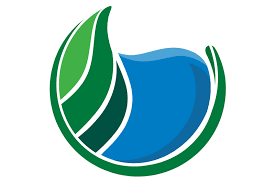 CDFW 2020 Strategy Session #2Meeting AgendaSites Reservoir ProjectPotential General CDFW Policy Approach to ITP: REVISED1Define the yield and cost requirements of the project Annualized release is 230k – 240k AF at $650-$710 per AF without WIFIA or $600-660 with WIFIA loans.Optimize project to minimize impact where possible and achieve the identified benefits in WISPRun model and compare to:With and Without Project effectCDFW scenarios Further optimize if possible with CDFWAcknowledge impacts and benefits to CDFW and educate CDFW staff and management about the rational for upstream protections and how they relate to downstream benefits and effects to areas they are concerned with (ITP) Submit ITP and  brief ITP Negotiation LeadElevate to CDFW management to make a decision (accept, reject or conditionally accept with revision) if staff have significant concerns and would resist permit based on benefits and effects not staff-proposed downstream criteria.1The order of these have been revised based on 7/14/20 discussion to reflect the need to define a project and is in the process of being further refined by ICF/Integration Notes Project’s range for deliverable water is 230k – 240k AF and $650-$710 per AF without WIFIA or $600-660 with WIFIA loans. Breakdown of water allotment is as follows:DCR 2019 final in JulyDWR will use CalSim III for Delta Conveyance Calsim III expected September 2020 Los Vaqueros analysis is taking a different and non-compatible approach to ours. Details to come from additional discussions with Rob Leaf. Current Shasta coldwater pool sensitivity analysis (5/20/20) indicates that August and September releases in Tier 2 and 3 years that result from the exchanges could, on average, decrease monthly average temperature at Sacramento River below Clear Creek (CCR) by up to 0.4 degrees Fahrenheit in August and September. This decrease in temperature would, on average, reduce temperature-based egg mortality by about 5% in those years. (memo here: https://sitesreservoirproject.sharepoint.com/:f:/r/envpermitting/Data%20and%20Background%20Information/Operations%20Modeling%20Documents?csf=1&web=1&e=gMCTLuSites Benefits to ROC on LTO Cold Water Pool Management SummaryTier 1 years:No benefitTier 2 years:Decreasing releases in April through June could preserve Shasta cold water pool for more targeted release in the hatching period (described above).Tier 3 years:Decreasing releases in April through June could preserve Shasta cold water pool for more targeted release in the hatching period (described above).Tier 4 years:Little benefit – On its own, Sites could not benefit Shasta cold water pool in an appreciable manner. In combination with intervention measures, Sites may prove beneficial.Jacobs is currently working on modeling the project with and without federal investment. Approach to Sites current modeling analysis needs to take into account project time/schedule requirements. This necessitates some up-front planning for what biological protections should be included in the initial screening analysis and then carried through to the initial full modeling run. The following are items that could be considered for the initial screening analysis:Reasonably Foreseeable Actions and/or Protections to include in initial screening. These would have a draft CEQA or NEPA document or part of a BO or ITP that (open for discussion):Fremont Weir NotchEffect to habitat (timing and duration of inundation)Delta Conveyance Project/Water Fix(WF has Draft EIR)VA’s Wilkins Slough 8,000 April/May)Fish Screen LimitationsOthersOther Actions related to, but not included in the initial screening analyses that could be included at a later date (open for discussion)Sutter Bypass protectionsFlow over weirs: Tisdale, Moulton, Colusa, etc, Changes to timing and duration of inundationPulse ProtectionsScaled diversion at Red Bluff and Hamilton CityFederal Investment is still undetermined and Jacobs is working on a model with and without federal investment. Jacobs also has a model that can vary flows at each Sutter weirs should we wish to use that. Date:July 14, 2020Location:WebExCall in : 408-418-9388, access code: 146 539 3309Time:1:00 pm – 2:30 pm1:00 pm – 2:30 pm1:00 pm – 2:30 pmPurpose: Discuss and develop 2020 CDFW ITP approach and diversion criteriaPurpose: Discuss and develop 2020 CDFW ITP approach and diversion criteriaPurpose: Discuss and develop 2020 CDFW ITP approach and diversion criteriaPurpose: Discuss and develop 2020 CDFW ITP approach and diversion criteriaPurpose: Discuss and develop 2020 CDFW ITP approach and diversion criteriaInvitees:Invitees:Invitees:Invitees:Invitees:Ali Forsythe, Sites Authority John Spranza, HDRErin Heydinger, HDRRob Tull, JacobsChris Fitzer, ESARob Leaf, JacobsRob Tull, JacobsChris Fitzer, ESARob Leaf, JacobsMonique Briard, ICFJim Lecky, ICFJason Hassrick, ICFMike Hendrick, ICFMonique Briard, ICFJim Lecky, ICFJason Hassrick, ICFMike Hendrick, ICFAgenda:Agenda:Discussion TopicDiscussion TopicTopic LeaderTopic LeaderEst Time Introductions for New Members  Introductions for New Members John John 5 minReview and Discussion of Action ItemsReview and Discussion of Action ItemsJohnJohn15 minUpdate on Recent CDFW Meetings ITP Staffing and ScheduleUpdate on Recent CDFW Meetings ITP Staffing and ScheduleJohn John 5 minUpdate on Baseline, Modeling and Cold Water BenefitsUpdate on Baseline, Modeling and Cold Water BenefitsErin/Rob LeafErin/Rob Leaf15 minDefine “Reasonably Foreseeable Project”Define “Reasonably Foreseeable Project”JohnJohn15 min Discuss AI-3 and AI-4Discuss AI-3 and AI-4Jim/Leaf/TullJim/Leaf/Tull20 minOpen Discussion Open Discussion All All 10 minNext Steps Next Steps John John 5 minAction Item Action Item OwnerDeadlineNotes1Refine tax table for backward iteration of fishery effects and then determine the yield and engineering inputs needed to incorporate into the BONTull/LeckyTBD2Review/revise upstream diversion criteria for DS benefit protections and NDOI, Freeport and OMR requirements from ITPICF and Spranza7/28/20Currently being revised by ICF per discussions with Integration3Matrix for reasonably foreseeable projects and rational for inclusion/exclusionICF and Spranza7/28/20Currently being revised by ICF per discussions with Integration. 4Memo on fish in good condition (5937)ICF8/7/20MemberReservoir Participation (AFY)Public Water Agencies Public Water Agencies North of Delta 52,142 South of Delta 140,750 Subtotal Public Water Agencies 192,892 State of CA~ 40,000 Total Requirement ~230,000 